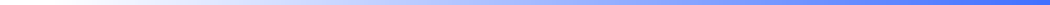 EduManager/Categoria “Program de promovare şi recrutare a viitorilor studenţi” Universitatea de Vara West Summer University, cu acronimul WSU, este un proiect organizat de către Organizația Studenților din Universitatea de Vest din Timișoara (OSUT) care vine în ajutorul elevilor de clasa a XI-a pentru formarea unei idei asupra facultății pe care vor să o urmeze în continuarea ciclului liceal. Proiectul ajunge în acest an la a VI-a ediție.WSU este o universitate de vară, locul unde timp de 2 săptămâni, elevi din toate colțurile țării, inclusiv Republica Moldova, vin pentru a experimenta viața de student înainte de termen, cu toate atribuțiile care vin în consecință, la una dintre cele 11 facultăți ale Universității de Vest din Timișoara (cele 11 facultăți sunt: Facultatea de Arte și Design; Facultatea de Chimie, Biologie și Geografie; Facultatea de Drept; Facultatea de Economie și de Administrare a Afacerilor; Facultatea de Educație Fizică și Sport; Facultatea de Fizică; Facultatea de Litere, Istorie și Teologie; Facultatea de Matematică și Informatică; Facultatea de Muzică şi Teatru; Facultatea de Sociologie și Psihologie; Facultatea de Științe Politice, Filosofie și Științe ale Comunicării). În ultima ediție s-au adunat laolaltă aproximativ 200 de elevi și în jur de 60 de organizatori, incluzând aici coordonatorii de facultate și voluntarii din toată România.În cele 2 săptămâni elevii merg la cursuri, seminare, laboratoare și au parte de activități specifice facultății pe care au ales-o. De asemenea, pot urma cursuri și ale altor facultăți față de cea aleasă de ei inițial. De asemenea beneficiază și de traininguri de perfecționare (persuasiune, lidership, public speaking). Pentru a fi în ton cu adevărat cu ceea ce înseamnă viață de student, elevii sunt cazați, împreună cu organizatorii proiectului, în unul dintre căminele Universității de Vest din Timișoara.De asemenea, elevilor le este prezentat și orașul prin anumite tururi și activități. Prezentarea facultăților este de asemenea încadrată în programul celor care participă la acest proiect.La final, pentru consolidarea relației dintre ei se dă un „examen” pe baza cunoștințelor dobândite în urma cursurilor/seminarelor/laboratoarelor. De precizat faptul că cursurile/seminarele/laboratoarele sunt susținute de profesori ai UVT, cadre specializate care le fac elevilor o mică introducere în mediul academic. Toată activitatea desfășurată în cadrul proiectului este atent monitorizată de către membrii Organizației Studenților din Universitatea de Vest din Timișoara. Impactul pe care acest proiect îl are asupra Universității de Vest din Timișoara este unul considerabil. Pentru a susține această afirmație, argumentul principal este numărul de studenți care vin în urma proiectului pentru a studia la UVT, si anume aproximativ 20% dintre participanți sunt studenți astăzi la UVT.